Publicado en Madrid el 30/01/2020 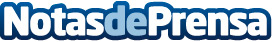 Plus500 desvela los 4 eventos macroeconómicos que impulsarán el trading online en 2020Las elecciones presidenciales de EE. UU. y el futuro de la relación del Reino Unido con la UE, son algunos de los acontecimientos que podrían tener un impacto significativo en los mercados en 2020 y crear oportunidades comercialesDatos de contacto:PLUS500636566095Nota de prensa publicada en: https://www.notasdeprensa.es/plus500-desvela-los-4-eventos-macroeconomicos Categorias: Internacional Nacional Finanzas Marketing Emprendedores Software Dispositivos móviles http://www.notasdeprensa.es